授業３．４　「１つのデータまたは変数」Curriki原典http://www.curriki.org/xwiki/bin/view/Coll_kathyduhl/LessonPlan?bc=;Coll_kathyduhl.Algebra1;Coll_kathyduhl.Unit3DescriptiveStatistics;Coll_kathyduhl.Lesson34SummarizeRepresentandInterpretDataonaSingleCountorMeasurementVariableTheShapeCenterandSpreadofNormalDistributionandProbability１．授業の目標（１）実世界データについて平均値、中心値、最頻値を求める。（２）株の市場データを基にでたらめさ（ランダム）について理解する（３）確率について復習する。２．授業で使う教材Web教材「確率マシン」　　　http://www.youtube.com/watch?v=AUSKTk9ENzg&feature=relatedWeb教材「正規分布」http://www.khanacademy.org/math/probability/statistics-inferential/normal_distribution/v/ck12-org-normal-distribution-problems--qualitative-sense-of-normal-distributions「オリンピック」３．授業の内容導入問題（１０分）正規分布の例：・クラスの試験の成績の分布・生徒の背の高さの分布今日の問題（２５分）問題１：Web教材「確率マシン」を見せて、正規分布の様子を勉強させる。多くが中心部で一部が周辺部に落ちる。実世界で正規分布の例をあげる。　・成績、体重、ホームランの数、年齢別人口　　　問題２：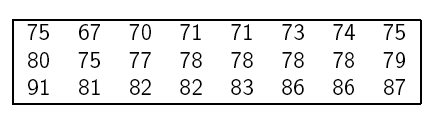 平均値、中心値、最頻値および標準偏差を求める。平均値±標準偏差の間に何％のデータが含まれるか60≦x<64や64≦x<68などの区間に含まれるデータ数のヒストグラムを書く。度数多角形を書く。・平均値、中心値、最頻値は同じ値。・平均値に対して対象・平均値±標準偏差内に68%のデータ、2標準偏差内に95%、３標準偏差内に99%のデータ。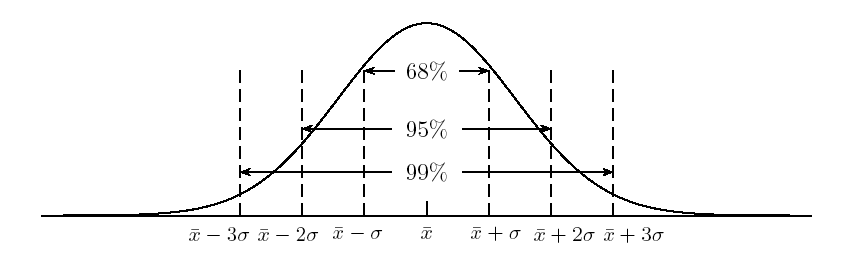 テストが非常に易しかったら、または非常に難しかったらどうなるか。分布は非対象になる。極端に高い点、または極端に低い点があると、平均値はそちらにふれて、曲線は偏る。テストが非常に難しかったら分散は正の偏り、または右に偏る。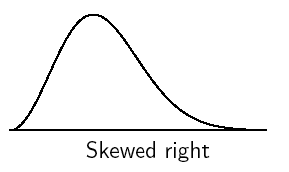 非常に易しかったら、分散は負の偏り、または左に偏る。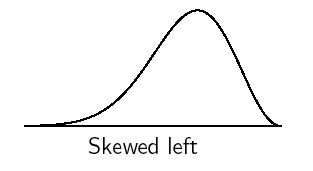 演習：（１）平均値=8、標準偏差=4。平均値=4、標準偏差=8平均値=8、標準偏差=4。平均値=16、標準偏差=4平均値=8、標準偏差=4、平均値=8、標準偏差=８上記の３対の曲線をグラフ用紙に書いて、お互いの関係を論じる。クラスのテストの成績表：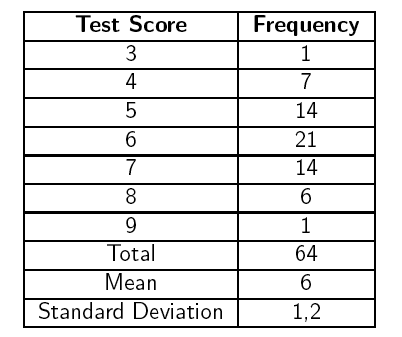 成績の度数分布図を書く。度数多角形を書くクラスの上位２％にはいるための成績は分布は正規？それとも偏っている？交通事故の解析：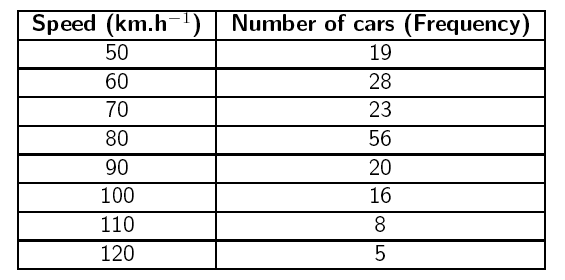 交通事故の解析を行うため、高速道路で175台の自動車について、速度を計った。平均速度は82km/hで、中心値は84.5kn/h。度数多角形を書く。分布は正規？左または右に偏っている？理由は？クラス全員：確率について、実世界の例をあげる。　モンティホール問題：プレイヤーの前に3つのドアがあって、1つのドアの後ろには景品の新車が、2つのドアの後ろにはヤギ(はずれを意味する)がいる。プレイヤーは新車のドアを当てると新車がもらえる。プレイヤーが1つのドアを選択した後、モンティが残りのドアの内ヤギがいるドアを開けてヤギを見せる。ここでプレイヤーは最初に選んだドアを、残っている開けられていないドアに変更しても良いと言われる。プレイヤーはドアを変更すべきだろうか？」これと似た問題を作ってみる。小グループ：Web教材「正規分布」を見せる。正規分布の例として、　　・手のひらの大きさ　　・大企業の従業員の年収　　・50の大企業のCEOの年収　　・100個の1年玉の製造年クラス全員：みんなで問題を作る。評価小グループ：分散の例を考える。宿題教材「オリンピック」を配る。色々なゲームの距離と完走時間の関係を分散図にプロットし、そこから得られる観察について述べる。クラス全体：Web教材「データの傾向」を見る。データセット間で相関関係があるものと無いものがある。例｝靴の大きさと腕の長さ相関関係はあるか。大きい靴の人は腕は長いか。教材「データの相関」を配る。小グループ：教材「データの相関関係」を見る。＃１を使う。相関関係は見られない。教材「データの相関関係」を見る。＃２の例を使う。右上がりの傾向―正の相関同じく＃３の例を見る。どのような傾向になると予測していただろうか。この例では右下がりー負の相関２つのデータセットの間には、「相関関係はない」「正の相関」「負の相関」x軸とy軸x軸の値によってy軸の値が決まる―x軸は独立変数。対象領域。　　　　　　　 y軸は従属変数。斗衣装領域に依存。拡張問題（小グループ）Web教材「散布図」を見る。次の用語を理解する。　－　散布図、相関関係、線形及び重回帰、傾きとy軸交点教材「宇宙探検」を配布して、問題を解く。４．宿題教材「自動車の重さと燃費」を配布。どの車を買うかを決める。５．用語の復習（各個人）次の数学用語の意味、用法を書く。　「散布図」「データセット」「傾向」「傾向線」